Приветствие в адрес участников школьного этапа                        «Президентских состязаний» и «Президентских спортивных    игр» 2020-2021 учебного годаот директора школыБагировой Эльнары Эльмановны: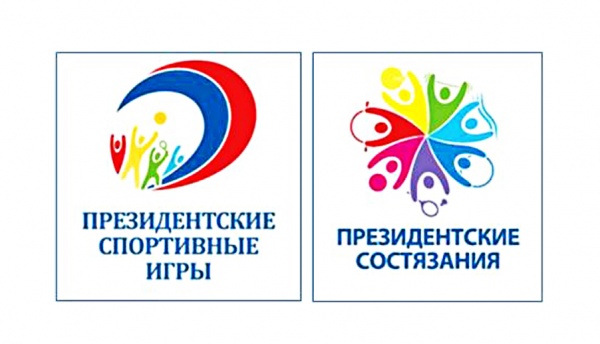               Уважаемые участники, болельщики и гости школьного этапа Всероссийских спортивных игр школьников «Президентских состязаний» и «Президентских спортивных игр» школьников!
Рада приветствовать Вас в стенах нашей школы и на спортивной площадке!              Прошёл год, и мы снова проводим открытие, ставших традиционными Президентские соревнования. Мы постарались создать все условия, чтобы состязания прошли на самом высоком уровне, чтобы все ваши мечты о новых рекордах и личных достижениях непременно сбылись!Считаю важным, что каждый раз при проведении Президентских состязаний неизменными остаются самые главные принципы: сохранение единого спортивного духа, нерушимость спортивных традиций, честная и бескомпромиссная борьба, основанная на добрых, дружеских взаимоотношениях. Уверена, что и нынешние состязания не станут исключением, и позволят выявить сильнейшие и достойнейшие команды, а "золото" Президентских состязаний достанется самым сильным, ловким, быстрым и смелым! Сегодня, на старте, все команды находятся в равных условиях, и результаты этих соревнований зависят от персональной воли к победе каждого участника. Дерзайте, выигрывайте, побеждайте!Желаю всем командам достигнуть тех спортивных высот, которые намечены, а всем болельщикам и гостям получить незабываемое удовольствие от этого долгожданного спортивного праздника!"    Утверждаю:Директор МБОУ СОШ №19Багирова Э.Э.  ________________ПоложениеО проведении школьного этапа «Президентских состязаний» и «Президентских спортивных игр» среди параллелей классов в 2020-2021 учебном году.Целью проведения является:- укрепление здоровья, вовлечение детей в систематические занятия физической культурой и спортом;- воспитание всесторонне гармонично развитой личности;- выявление талантливых детей;- приобщение к идеалам и ценностям олимпизма.                                                                      Задачи:- пропаганда здорового образа жизни;- определение уровня физической подготовленности обучающихся;- определение классов – команд (ПС), команд (ПСИ), добившихся наилучших результатов в физкультурно-спортивной деятельности, показавших высокий уровень творческих способностей и знаний в области физической культуры и спорта;- становление гражданской и патриотической позиции подрастающего поколения, формирование позитивных жизненных установок;- развитие соревновательной деятельности обучающихся по различным видам спорта; - Комплектование классов-команд (ПС) и команд (ПСИ), для участия на муниципальном этапе «Президентских состязаний» и «Президентских спортивных игр».                                                     Сроки проведения. с 10 сентября по 01 ноября в классах; февраль - март в школе.                                                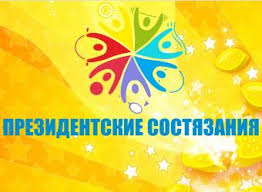 Обязательные виды программы:1. Спортивное многоборье (тесты).           (коэф. - 2)        Соревнования лично-командные, проводятся раздельно среди юношей и девушек, согласно Правил проведения Всероссийских спортивных соревнований школьников «Президентские состязания», размещенных на сайте ФГБУ «ФЦОМОФВ» (фцомофв.рф)Бег 1000 м. Выполняется с высокого старта на беговой дорожке. Результат фиксируется с точностью до 0,1 секунды.Бег 30 м (юноши и девушки 5-6 класс), 60 м (юноши и девушки 7, 8, 9 класс), 100м (юноши и девушки 10-11 класс). Проводится на беговой дорожке (старт произвольный). Результат фиксируется с помощью секундомера с точностью до 0,1 секунды (каждая дистанция, для определенного класса)Подтягивание на перекладине (юноши). Выполняется из положения виса (хват сверху, ноги вместе). При сгибании рук необходимо подтянуться (подбородок выше перекладины), разгибая руки, опуститься в вис. Положение виса фиксируется на 0,5 сек. Не допускается сгибание рук поочерёдно, рывки ногами или туловищем, вис на одной руке, остановка при выполнении очередного подтягивания. Пауза между повторениями не более 3 сек. Участнику предоставляется одна попытка. Фиксируется количество подтягиваний при условии правильного выполнения упражнения.Сгибание и разгибание рук в упоре лежа (отжимание) (девушки). Исходное положение - упор лежа. Голова, туловище и ноги составляют прямую линию. Сгибание рук выполняется до касания грудью предмета высотой не более 5 см, не нарушая прямой линии тела, а разгибание производится до полного выпрямления рук при сохранении прямой линии тела. Дается одна попытка. Пауза между повторениями не должна превышать 3 сек. Фиксируется количество отжиманий при условии правильного выполнения упражнения.Подъем туловища из положения лежа на спине. Исходное положение - лёжа на спине, руки за головой, пальцы в замок, ноги согнуты в коленях, ступни закреплены(партнер по команде руками фиксирует голеностопный сустав участника, выполняющего упражнение). Фиксируется количество выполненных упражнений(подъем туловища из положения лежа до касания локтями коленей) в одной попытке за 30 сек. Во время выполнения упражнения не допускается подъем и смещение таза. Касание мата всей спиной, в том числе лопатками – обязательно.Прыжок в длину с места. Выполняется одновременным отталкиванием двумя ногами. Длина прыжка измеряется в сантиметрах от линии отталкивания до ближнего касания ногами или любой частью тела. Участнику предоставляется три попытки. В зачет идет результат лучшей попытки.Наклон вперед из положения сидя. Наклон вперед выполняется из исходного положения сидя на полу, ноги выпрямлены в коленях и упираются в брусок измерительной платформы, руки вперед, ладони вниз. Расстояние между ступнями ног не более 20 см. Выполняется три наклона вперед, при выполнении четвертого наклона необходимо зафиксировать кисти рук в течение 2 сек. на измерительной линейке. Во время фиксации ноги выпрямлены в коленях, пальцы рук находятся на равном расстоянии от туловища участника. Упражнение (фиксация) заканчивается по команде судьи «Есть».	Таблицы оценки результатов в спортивном многоборье размещены на сайте ФГБУ «ФЦОМОФВ» (фцомофв.рф).Участнику класс-команды, который не смог закончить выступление в спортивном многоборье (тестах) по уважительной причине (болезни, травме и т.п.), начисляются очки, показанные участником, занявшим последнее место в пропущенном виде.2. Творческий конкурс.                     (коэф. - 1)Тема творческого конкурса 2019/2020 учебного года - будет сообщена дополнительно. В творческом конкурсе принимают участие не менее 6 юношей и 6 девушек. В случае нарушения регламента, в части количества участников (без уважительной причины), класс-команде присуждается последнее место в творческом конкурсе. Время выступления – 6- 8 минут. Класс-команда представляет музыкально-художественную композицию. Для раскрытия темы могут быть использованы различные виды художественного, ораторского и сценического искусства (исполнение песен, танцев, музицирование, декламирование, элементы различных видов спорта). Критерии оценки: Члены Жюри оценивают музыкально-художественную композицию класс-команды. Решение Жюри окончательное и пересмотру не подлежит.3. Теоретический конкурс.                      (коэф. – 1,5)В теоретическом конкурсе принимают участие все участники классов-команд. Задания для теоретического конкурса будут разрабатываться по следующим темам: - Олимпийские игры и олимпийское движение; - развитие спорта в нашей стране;- физическая культура и спорт в годы Великой Отечественной войны;- подвиг советских спортсменов в годы Великой Отечественной войны; -достижения советских и российских спортсменов на Олимпийских играх и международной арене; -физическая (двигательная) активность обучающихся.Теоретический конкурс проводится в два этапа: отборочный и финальный. Отборочный этап проводится в форме компьютерного тестирования, которое включает 15 вопросов с вариантами ответов и формируется автоматически произвольным способом. Время, отведенное для прохождения теста- 10 минут. Система проведения теоретического конкурса, а также содержание заданий разрабатывается Жюри по согласованию с Рабочей группой.	4. Эстафетный бег.                       (коэф. – 1,5)Соревнования командные. В соревнованиях принимают участие от классов-команд - 6 юношей и 6 девушек Результат фиксируется с точностью 0,1 сек. по ручному секундомеру при пересечении последним участником класса-команды финишной линии.Дополнительные виды программы: Бадминтон (смешанный парный разряд)Соревнования командные, проводятся в соответствии с правилами вида спорта «бадминтон», утвержденными Минспортом России. От каждой класс-команды допускаются 2 смешанные пары (юноша, девушка).	Встреча состоит из трех партий до 21-ого очка (до 2-х побед в партиях). При счете «20-20» сторона, набравшая подряд 2 очка, выигрывает партию. При счете «29-29» сторона, выигравшая 30-0е очко, выигрывает партию.           Баскетбол (дисциплина «баскетбол 3*3»).       Соревнования командные, проводятся в соответствии с правилами вида спорта «баскетбол», утвержденными Минспортом России.       Соревнования проводятся раздельно среди юношей и девушек. Состав команды: 4 человека, в том числе 1 запасной.       Игра проходит на половине баскетбольной площадки. Основное время игры составляет 8 минут (только последняя минута – «чистое время», остальное время «грязное»). В случае равного счета по истечении 8 минут игра продолжается до заброшенного мяча в дополнительное время.        В игре должны быть задействованы все 4 игрока команды. За выигрыш начисляется 2 очка, за поражение – 1 очко, за неявку – 0 очков.              Самбо        Соревнования командные, проводятся в соответствие с требованиями нормативов испытаний (тестов) Всероссийского физкультурно-спортивного комплекса «Готов к труду и обороне» (ГТО), утвержденных Приказами Минспорта России от 08 июля 2014 года №575 и от 16 ноября 2015 года № 1045 «Об утверждении государственных требований к уровню физической подготовленности населения при выполнении нормативов Всероссийского физкультурно-спортивного комплекса «Готов к труду и обороне» (ГТО).        От каждой класс-команды допускается 2 юноши, 2 девушки.        Выполнение нормативов ГТО испытания (теста) «Самозащита без оружия», оценивается каждый участник по 3-х бальной шкале. Максимальная средняя оценка за выполнение испытания (теста) без ошибок – 3 балла, 10-ти испытаний (тестов) – 30 баллов.        Команда победительница определяется по наименьшей сумме мест, занятых всеми четырьмя участниками класс-команды. При равенстве суммы мест у двух или более класс-команд, преимущество получает класс-команда, девушки которой набрали большую сумму баллов. При равенстве данного показателя преимущество получает класс-команда, выполнившая большое количество испытаний (тестов) с максимальным количеством баллов.	  Футбол 5*5Соревнования проводятся среди юношей в соответствии с правилами вида спорта «футбол», утвержденные Минспортом России. Состав команды- 7 игроков (в том числе 2 запасных). В поле - 4 игрока и 1 вратарь.        Система проведения соревнований определяется ГСК исходя из количества заявившихся команд. Продолжительность игры - два тайма по 15 минут с перерывом 5 минут. Количество замен в ходе матча неограниченно. Игра проводится на площадке длиной 35-40 м, шириной 20-25 м, с воротами 3х2 м.        Штрафной удар пробивается с шести метров. 	    Плавание.Соревнования лично-командные. Проводятся в соответствии с правилами вида спорта «плавание», утвержденными Минспортом России.Состав команды формируется из учащихся, сдавших нормы ГТО по плаванию согласно Приказу Министерства спорта РФ от 28 января 2016 г. №54 «Об утверждении порядка организации и проведения тестирования по выполнению нормативов испытаний (тестов) Всероссийского физкультурно-спортивного комплекса «Готов к труду и обороне» и Приказу Министества спорта РФ от 08 июля 2014 года №575 «Об утверждении государственных требований к уровню физической подготовленности населения при выполнении нормативов Всероссийского физкультурно-спортивного комплекса «Готов к труду и обороне» (ГТО).  Личные соревнования: вольный стиль 50 м. От каждой класс-команды допускается 4 участника (2 юноши, 2 девушки). Эстафета 4*50м. вольный стиль -  смешанная, состав команды – 4 человека (2юноши, 2 девушки).	     Шахматы.Соревнования личные, проводятся в соответствии с правилами вида спорта «шахматы», утвержденными Минспортом России. От каждой класс-команды допускается 6 участников (3 юноши, 3 девушки) 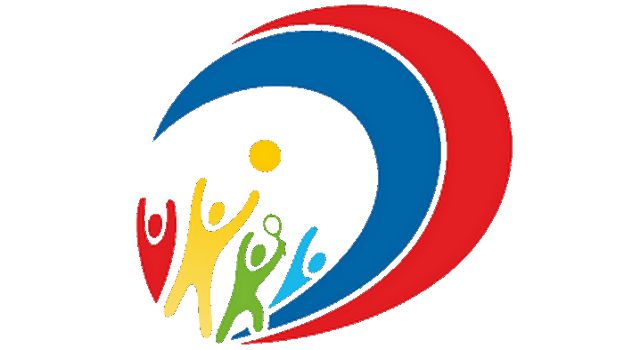         Соревнования проводятся среди параллелей 5х-10х классов раздельно, состав команды 10 юношей и 10 девушек.                                                     Обязательные виды программы                 Баскетбол (дисциплина «баскетбол 3x3»)       Соревнования командные, проводятся раздельно среди команд юношей и  команд девушек в соответствии с правилами вида спорта «баскетбол», утвержденными Минспортом России.       Состав команды: 4 человека, в том числе 1 запасной.       Игра проходит на половине баскетбольной площадки. Основное время игры составляет 8 минут (только последняя минута – «чистое время», остальное время «грязное»). В случае равного счета по истечении 8 минут игра продолжается до заброшенного мяча в дополнительное время.        В игре должны быть задействованы все игроки команды. За выигрыш начисляется 2 очка, за поражение – 1 очко, за неявку – 0 очков.                 Волейбол         Соревнования командные, проводятся раздельно среди команд  юношей и команд девушек в соответствии с правилами вида спорта «волейбол», утвержденными Минспортом России.       Состав каждой команды не менее 10 человек. Высота сетки определяется согласно правилам вида спорта волейбол с учетом возраста участников.       Соревнования проводятся: на групповом этапе из трех партий до 15 очков, на финальных этапах, начиная с ¼ финала – из трех партий, первые две партии до 21 очка, третья – до 15 очков. Разрыв в 2 очка по окончании партии нет.          За выигрыш начисляется 2 очка, за поражение – 1 очко, за неявку – 0 очков.                   Лёгкая атлетика         Соревнования командные, проводятся раздельно среди юношей и девушек в соответствии с правилами вида спорта «легкая атлетика», утвержденными Минспортом России.         Состав команды 20 человек (10 юношей, 10 девушек). Каждый участник команды может принять участие в двух видах (один беговой и один технический). На каждый вид команда может выставить по 10 участникам (5 юношей и 5 девушек).         Соревнования проводятся по двум видам: легкоатлетическое многоборье и легкоатлетическая эстафета.         Легкоатлетическое многоборье:- бег 30 м (юноши, девушки 2007-2008 гг. р.);- бег 60 м (юноши, девушки 2005-2006 гг. р.);- бег 100 м (юноши, девушки 2003-2004 гг. р.) - проводится на беговой дорожке (старт произвольный), при желании можно использовать стартовые колодки;- бег 800 м (юноши); бег 600 м (девушки) - выполняется на беговой дорожке с высокого старта;- метание мяча (юноши и девушки) – выполняется с разбега; каждому участнику предоставляются одна тренировочная и три зачетных попытки (подряд); итоговый результат определяется по лучшему результату из трех попыток, мяч для метания – малый (140гр);- прыжок в длину (юноши и девушки) – выполняется с разбега; участнику предоставляются три попытки, результат определяется по лучшей попытке.      В беговых видах в каждом забеге для всех участников разрешен только один фальстарт без дисквалификации участника, его совершившего. Любой участник, допустивший дальнейшие фальстарты, отстраняется от участия в соревнованиях.      Легкоатлетическая эстафета 8*200 м (8 юношей и 8 девушек).      Результат в беговых видах фиксируется с точностью 0,1 сек. по ручному секундомеру.      В эстафетах участники команды, за исключением участника первого этапа, могут начать бег не более чем за 10м до начала зоны передачи эстафетной палочки.      Место команды в легкоатлетическом многоборье определяется по наибольшей сумме очков 4 лучших результатов в каждом виде легкоатлетического многоборья (раздельно у юношей и девушек).      При равенстве очков у двух и более команд школ, преимущество получает команда школы, набравшая большую сумму очков в беге на 800 метров у юношей и 600 метров у девушек.       Командное первенство в легкой атлетике определяется по наименьшей сумме мест в легкоатлетическом многоборье и эстафете (раздельно у юношей и у девушек).                   Настольный теннис       Соревнования командные, проводятся раздельно среди команд юношей и команд девушек в соответствии с правилами вида спорта «настольный теннис», утвержденными Минспортом России.        Состав каждой команды 4 человека.        В одной игре принимают участие 3 спортсмена от команды. Личные встречи проходят на большинство из трех партий (до двух побед). Порядок встреч: 1)А-X 2)В-У 3)С-2. Расстановка игроков команды «по силам» производится на усмотрение руководителя команды. После сыгранных одиночных встреч подводится итог командного матча согласно результатам одиночных матчей. Итог командной игры может быть 2:0 или 2:1. Участники должны иметь собственные ракетки. Участникам запрещено играть в футболках цвета теннисного мяча.                                  Дополнительные виды программы:- Гандбол (дисциплина «пляжный гандбол»);- Регби (дисциплина «регби пляжное»);- Самбо;- Спортивный туризм;- Футбол 6*6.№п/п                                                            КритерииОценочныебаллы1.Актуальность созданной музыкально-художественной композиции и соответствие заданной теме0-102.Мультимедийное сопровождение0-53.Режиссура (образность представляемой музыкально-художественной композиции – художественный образ, явление действительности, творчески воссозданное с позиции определенного эстетического идеала; наглядность – создание художественных образов при помощи определенных средств – слово, звук, цвет, изображение и т.п.)0-104.Сценическая культура0-105.Качество исполнения музыкально-художественной композиции0-125.Хореография0-35.Музыка/вокал0-35.Декламация0-35.Спортивные зарисовки0-36.Костюмы участников0-56.Спортивная форма0-36.Смена костюма (народный, сценический, театральный и др.)0-27.Культура использования реквизита0-58.Соответствие регламенту0-3Этапы                  Дистанция1600 м - девушка2600 м - юноша3400 м - девушка4400 м - юноша5200 м - девушка6200 м - юноша7200 м - девушка8200 м - юноша9100 м-девушка10100 м-юноша11100 м-девушка12100 м-юноша